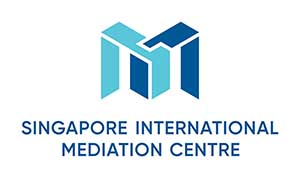 Mediator’s Curriculum VitaePersonal ParticularsFirst Name: ChakrapaniLast Name: MisraPrefix (e.g. Hon., Justice etc, if applicable):  MrSuffix (e.g. QC, KC, SC etc, if applicable): Advocate & SolicitorOrganization:  Khaitan & CoDesignation:  PartnerDomicile / Usual Place of Business (Country): IndiaNationality / Nationalities: IndianLanguages (Proficient for Mediation): English and HindiPractice Areas Please select as many areas as may be applicable. This information will be included in SIMC’s website.Educational / Professional BackgroundB.A.LLBLLMADVOCATESOLICITORSenior Partner - Dispute Resolution Practice, Khaitan & CoPracticing Solicitor & Advocate, High Court, BombayMediation Education and Training (if applicable)Practicing Arbitration and Mediation CounselTrained Mediator (SIMC & IICA)Empanelled Member of the Main Mediation Centre, High Court, BombayEmpanelled Mediator of the Centre for Mediation & Conciliation (CMC) of The Bombay Chamber of Commerce and IndustryMediation Experience (if applicable)For past several years, I have acted in a number of mediation matters both as a Mediator and as Mediation Counsel.Professional Affiliations (if applicable)Bar Council of Maharashtra & Goa                                                                                                                          Bombay Incorporated Law SocietyLondon Maritime Arbitrators Association (LMAA)Indian Council of Arbitration (ICA)International Centre for Alternative Disputes Resolution (ICADR)Empanelled Member of the Main Mediation Centre, High Court, BombayEmpanelled Mediator of the Centre for Mediation & Conciliation (CMC) of The Bombay Chamber of Commerce and Industry Certified Mediator Empanelled Member of AIAC’s Panel of Arbitrators & Mediators.